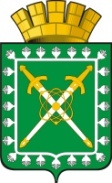 АДМИНИСТРАЦИЯ ГОРОДСКОГО ОКРУГА «ГОРОД ЛЕСНОЙ»Р А С П О Р Я Ж Е Н И Е_____________    		                                                                             № _________г. ЛеснойОб утверждении доклада о результатах обобщения правоприменительной практики при осуществлении муниципального земельного контроляна территории городского округа «Город Лесной»в 2023 годуВ соответствии со статьей 16 Федерального закона от 6 октября 2003 года              № 131-ФЗ «Об общих принципах организации местного самоуправления в Российской Федерации», статьей 47 Федерального закона от 31 июля 2020 года      № 248-ФЗ «О государственном контроле (надзоре) и муниципальном контроле в Российской Федерации», решением Думы городского округа «Город Лесной» от 08.09.2021 № 267 «Об утверждении Положения о муниципальном земельном контроле на территории городского округа «Город Лесной»: 	1. Утвердить доклад о результатах обобщения правоприменительной практики при осуществлении муниципального земельного контроля на территории городского округа «Город Лесной» в 2023 году (прилагается).2. Настоящее распоряжение опубликовать в печатном средстве массовой информации «Вестник-официальный» и разместить на официальном сайте администрации городского округа «Город Лесной» в информационно-телекоммуникационной сети «Интернет».Глава городского округа«Город Лесной»                                                                                    С.Е. Черепанов 	УТВЕРЖДЕН                         распоряжением администрации   городского округа «Город  Лесной»от ____________ № __________  «Об утверждении доклада                     о результатах обобщения правоприменительной практики при осуществлении муниципального земельного контроля на территории городского округа «Город Лесной»  в 2023 году»Доклад о результатах обобщения правоприменительной практики при осуществлении муниципального земельного контроля на территории городского округа «Город Лесной» в 2023 годуДоклад, содержащий результаты обобщения правоприменительной практики при осуществлении  муниципального земельного контроля на территории городского округа «Город Лесной», разработан в целях профилактики нарушений обязательных требований в области земельных отношений и основан на реализации положений Федерального закона от 31 июля 2020 года № 248-ФЗ «О государственном контроле (надзоре) и муниципальном контроле в Российской Федерации» (далее – Федеральный закон № 248-ФЗ).На территории городского округа «Город Лесной» муниципальный земельный контроль осуществляется администрацией городского округа «Город Лесной» в соответствии со статьей 72 Земельного кодекса Российской Федерации, Федеральным законом № 248-ФЗ, Положением о муниципальном земельном контроле, утвержденным решением Думы городского округа «Город Лесной» от 08.09.2021 № 267 «Об утверждении Положения о муниципальном земельном контроле на территории городского округа «Город Лесной» (далее – Положение).В соответствии с пунктом 9 Положения предметом муниципального земельного контроля является соблюдение юридическими лицами, индивидуальными предпринимателями, гражданами обязательных требований земельного законодательства в отношении объектов земельных отношений, за нарушение которых законодательством предусмотрена административная ответственность, исполнение решений, принимаемых по результатам контрольных мероприятий.В соответствии с пунктом 10 Положения объектами муниципального контроля являются земли, земельные участки, части земельных участков, расположенные в границах городского округа «Город Лесной».При осуществлении муниципального земельного контроля применяется система оценки и управления рисками.В отношении объектов земельного контроля установлены следующие категории риска причинения вреда (ущерба) охраняемым законом ценностям:1) средний риск;2) умеренный риск;3) низкий риск.Критериями отнесения объекта земельного контроля к категории риска является:1) для среднего риска – земельные участки, примыкающие к водным объектам общего пользования;2) для умеренного риска – земельные участки, предоставленные для строительства.В случае, если объект контроля не отнесен контрольным органом к определенной категории риска, он считается отнесенным к категории низкого риска.	На территории городского округа «Город Лесной» земельные участки отнесены к категориям риска причинения вреда (ущерба) в соответствии с распоряжением администрации городского округа «Город Лесной» от 01.07.2022 № 253-р «Об отнесении земельных участков к категориям риска причинения вреда (ущерба) при осуществлении муниципального земельного контроля на территории городского округа «Город Лесной» (с изменениями, внесенными распоряжением администрации городского округа «Город Лесной» от 16.01.2023 № 11) (далее – Распоряжение).	В соответствии с Распоряжением к категории среднего риска отнесены 2 земельных участка, к категории умеренного риска отнесено 99 земельных участков. Перечень земельных участков, отнесенных к определенной категории риска причинения вреда (ущерба), размещен на официальном сайте администрации городского округа «Город Лесной» http://www.gorodlesnoy.ru/ в информационно-телекоммуникационной сети «Интернет».При осуществлении муниципального земельного контроля проводятся контрольные мероприятия посредством взаимодействия с контролируемым лицом (инспекционный визит, рейдовый осмотр, документарная проверка, выездная проверка) и без взаимодействия с контролируемым лицом (наблюдение за соблюдением обязательных требований (мониторинг безопасности), выездное обследование).В связи с ограничениями на проведение контрольных мероприятий, установленными постановлением Правительства Российской Федерации от 10.03.2022 № 336 «Об особенностях организации и осуществления государственного контроля (надзора), муниципального контроля» на территории городского округа «Город Лесной» (далее – Постановление об особенностях осуществления государственного контроля (надзора), муниципального контроля), контрольные мероприятия посредством взаимодействия с контролируемыми лицами в 2023 году не проводились. В соответствии с пунктом 11(3) Постановления об особенностях осуществления государственного контроля (надзора), муниципального контроля, в связи с отсутствием объектов контроля, отнесенных к категориям чрезвычайно высокого и высокого риска, планы проведения контрольных мероприятий на 2023 и 2024 годы не утверждались.На основании распоряжений администрации городского округа «Город Лесной» в отношении 61 земельного участка было проведено 124 контрольных мероприятия без взаимодействия с контролируемыми лицами, в том числе: выездные обследования – 61;наблюдения за соблюдением обязательных требований – 63.Контрольные мероприятия без взаимодействия с контролируемыми лицами проведены по результатам проводимого органом муниципального земельного контроля мониторинга за использованием земельных участков, а также в связи с поступлением обращений от граждан о возможных нарушениях обязательных требований земельного законодательства.В результате проведения контрольных мероприятий было выявлено 69 нарушений обязательных требований, в том числе: нарушения требований о недопущении самовольного занятия земельного участка или части земельного участка, в том числе использования земельного участка лицом, не имеющим предусмотренных законодательством Российской Федерации прав на указанный земельный участок, – 42; нарушения требований о недопущении использования земельного участка не в соответствии с его целевым назначением способами, которые наносят вред окружающей среде, в том числе земле как природному объекту, – 15;нарушения требований о недопущении неиспользования земельного участка, предназначенного для жилищного или иного строительства, в случае, если обязанность по использованию такого земельного участка в течение установленного срока предусмотрена федеральным законом, – 12.Поступило 1 возражение на предостережение о недопустимости нарушения обязательных требований, по результатам рассмотрения которого контрольный орган принял решение об отказе в его удовлетворении.В рамках осуществления муниципального земельного контроля проводится профилактика рисков причинения вреда (ущерба) охраняемым законом ценностям. В 2023 году на территории городского округа «Город Лесной» профилактика причинения вреда (ущерба) охраняемым законом ценностям проводилась в соответствии с программой профилактики, утвержденной постановлением администрации городского округа «Город Лесной» от 07.12.2022 № 1504 «Об утверждении программы профилактики рисков причинения вреда (ущерба) охраняемым законом ценностям по муниципальному земельному контролю на территории городского округа «Город Лесной» на 2023 год» (далее – Программа профилактики).Программа профилактики размещена на официальном сайте администрации городского округа «Город Лесной» http://www.gorodlesnoy.ru/ в информационно-телекоммуникационной сети «Интернет».В целях профилактики нарушений обязательных требований информирование населения в области земельного законодательства носит приоритетный характер.В рамках профилактических мероприятий, направленных на предупреждение нарушений действующего законодательства, на официальном сайте администрации городского округа «Город Лесной» http://www.gorodlesnoy.ru/ в информационно-телекоммуникационной сети «Интернет» размещены: тексты нормативных правовых актов, регулирующих осуществление муниципального земельного контроля;сведения об изменениях, внесенных в нормативные правовые акты, регулирующие осуществление муниципального земельного контроля;перечень нормативных правовых актов с указанием структурных единиц этих актов, содержащих обязательные требования, оценка соблюдения которых является предметом муниципального земельного контроля, а также информации о мерах ответственности, применяемых при нарушении обязательных требований, с текстами в действующей редакции;перечень индикаторов риска нарушения обязательных требований, порядок отнесения объектов земельного контроля к категориям риска;перечень объектов контроля по муниципальному земельному контролю, с указанием категории риска;исчерпывающий перечень сведений, которые могут запрашиваться контрольным органом у контролируемого лица;сведения о способах получения консультаций по вопросам соблюдения обязательных требований;сведения о порядке досудебного обжалования решений контрольного органа, действий (бездействия) его должностных лиц;доклад о муниципальном земельном контроле;доклад о результатах обобщения правоприменительной практики при осуществлении муниципального земельного контроля;разъяснения по однотипным обращениям в сфере муниципального земельного контроля.Проводится информирование контролируемых лиц посредством предоставления консультаций. За отчетный период проведено 65 консультаций контролируемых лиц. Вопросы в основном связаны с самовольным занятием и использованием земельных участков без правовых оснований.Обращения контролируемых лиц о недоступности информации, предусмотренной Программой профилактики, не поступали.